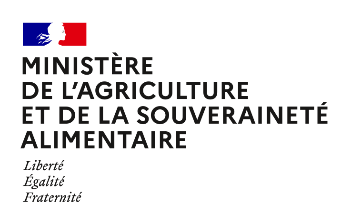 Diplôme, durée de l’expérience professionnelle (à préciser) et des formations dans la thématique et le cas échéant, durée de l’expérience dans l’activité de formateur occasionnel :Motivation de la candidature :Cette fiche vaut engagement des différentes parties à partir de la date de signature. La fin de l’engagement du formateur peut être décidée à tout moment par chacune des parties par un courriel au BFCDC ou, si la fin d’engagement émane du BFCDC, d’un courriel de ce dernier au formateur. Dans tous les cas, le supérieur hiérarchique sera en copie du message.En signant cette fiche, l’agent et le supérieur hiérarchique confirment leur accord sur l’ensemble des informations de la présente annexe 1, notamment sur les engagements réciproques et sur le fait que cette activité de formation ne fait pas partie de la fiche de poste de l’agent. Fait à   …………………………….,  le …………………………A renvoyer rempli et visé au plus tard le   __________________________          à  ________________________________                                  Nom et prénom de l’agentMatricule Renoirh (pour les agents rémunérés par le ministère chargé de l’agriculture)Agents non rémunérés par le ministère chargé de l’agriculture : précisez votre ministère/établissement d’appartenance (ACB) ou si vous êtes retraité Structure d’affectationService FonctionRégion d’affectationAdresse d’affectationMailTéléphone professionnel fixe/portableAvez-vous des besoins de formation dans le domaine de la pédagogie des adultes ?  Oui           NonSi oui, préciser (cf point 3 Fiche 1)J’accepte d’animer les formations :- en classe virtuelle : 		 Oui           Non- en dehors de ma région : 	 Oui           NonEngagements du formateur occasionnel Je m'engage à :Me professionnaliser, si besoin, à la formation des adultes.Animer les formations sur le domaine d’intervention désigné conformément aux valises pédagogiques nationales du ministère chargé de l’agriculture et participer à l’élaboration et la mise à jour de ces valises, le cas échéant.Participer activement aux regroupements nationaux de formateurs (séminaires ou ateliers) organisés par le BFCDC. Témoigner, le cas échéant, de ses activités de formateur dans les échanges de pratiques et lors des sollicitations du BFCDC tout en respectant la règle de la confidentialité due aux apprenants.Utiliser exclusivement les outils pédagogiques mis à disposition par le ministère.Respecter l’obligation de neutralité qui impose un comportement dicté par l’intérêt du service public.Prévenir par courriel le BFCDC de la fin de mon engagement en tant que formateur occasionnel.À NOTER (cf Fiche 3) :Les formateurs bénéficient :D’une rémunération accessoire, conformément à la fiche 3 de la note de service 2023, dans le cadre de leur participation aux actions de formation organisées par le ministère chargé de l’agriculture.Du remboursement des frais de mission relatifs à l'animation des formations. Du remboursement des frais liés aux regroupements de formateurs. Engagements du responsable hiérarchique du formateur occasionnel Je valide la candidature de cet agent pour intégrer le réseau des formateurs (nom du réseau), conformément à la note de service dédiée, et m'engage à :Libérer du temps sur le temps de travail de cet agent pour la mise en œuvre de cette activité en l’articulant avec l’activité principale. A cet effet, je libère cet agent à hauteur de ____________ jours par an (hors déplacement). Permettre à cet agent de se professionnaliser en assistant à des formations à la pédagogie ainsi qu’aux regroupements nationaux de formateurs organisés par le BFCDC. Reconnaître cette activité et la valoriser dans le parcours professionnel de cet agent. Le formateur occasionnel(Nom et signature)Le responsable hiérarchique(Nom, fonction et signature)Engagement de l’administration centrale (BFCDC)  Je m'engage à :- Verser la rémunération pour activités accessoires de formation pour la durée des actions de formation assurées et selon les dispositions réglementaires en vigueur à la période où est dispensée l’action de formation, les frais de mission étant quant à eux pris en charge par les délégués régionaux à la formation continue organisateurs de la formation.- Organiser en tant que de besoin, un accompagnement pédagogique à l’animation des formations, à l’égard du formateur. - Fournir les outils pédagogiques nécessaires à la formation.Le BFCDC valide la candidature de cet agent :  Oui           NonSi non, à préciser : Le Bureau de la formation continue et du développement des compétences (BFCDC)(Nom, fonction et signature)